GCSE TestBankThis document contains test questions assessing the statements of the National Curriculum Programmes of Study as referenced in the Kangaroo Maths Stage 9 scheme of work, and their prerequisites.The questions are arranged in the same order as the units of the Kangaroo Maths Stage 9 scheme of work.The vast majority of questions are very closely modeled on the AQA Specimen Papers published in June 2015.  A small number of questions are modeled on specimen papers from other exam boards.Questions are coded as follows:1		Which of these numbers is one less than multiple of 7?		Circle your answer.[FC, 1 mark]2		Which of these numbers has exactly two factors?		Circle your answer.[FC, 1 mark]3		Kathy earns £10.50 per hour.		She works for 			21 hours each week			46 weeks each year		She pays income tax if she earns more than £10 000 per year.		Does Kathy pay tax?		You must show your working.[FC, 2 marks]4		Which of these is a cube number?		Circle your answer.[FC, 1 mark]4	a) 	Use your calculator to work out 			Write down your full calculator display.[FHC, 1 mark]4	b)	Use approximations to check that your answer to part (a) is sensible.		You must show your working.[FHC, 2 marks]6		Work out the cube root of eight million.Circle your answer.[FHC, 1 mark]7		Circle the decimal that is closest in value to .[FHC, 1 mark]8		Written as the product of its prime factors	560 = 24 × 5 × 78	a)	Write 450 as the product of its prime factors[HC, 2 marks]8	b)	Work out the value of the highest common factor of 560 and 450.[HC, 1 mark]9		The nth term of a sequence is 	2n + 2n – 1		Work out the 10th term of the sequence.[HC, 1 mark]10		Is this statement true or false?		If x2 = 9, the only value that x can be is 3		Tick a box.		Give a reason for your answer.[FN, 1 mark]11		Here are some properties of numbers:		A	Square		B 	TriangularC	Prime		D	Odd		E 	Even11	a)	Which two properties does the number 10 have?Circle the correct letters[FN, 1 mark]11	b)	Can a number have all of the properties?		Tick a box		Give a reason for your answer.[FN, 1 mark]11	c)	Write down a number with three of the properties.		State which properties it has[FN, 2 marks]12	a)	Work out 	1.9 × 0.003[FN, 1 mark]12	b)	Write     3.45 × 10-2    as an ordinary number[FN, 1 mark]12	c)	Write   567 000   in standard form[FN, 1 mark]13		Work out 			Give your answer as a mixed number in its simplest form.[FHN, 3 marks]14		Simplify	45 × 47		Circle the answer.[HN, 1 mark]15		a × 105 + a × 103 = 181800	where a is a number		Work out 	a × 104		Give your answer in standard form.[HN, 2 mark]16		Which shape is congruent to shape A?[FC, 1 mark]17		Which shape has diagonals that do not bisect each other?		Circle the correct letter.[FC, 1 mark]18		Here is some information about a triangle:			It has one line of symmetry			Its sides are whole number lengths			It has a perimeter of 13 cm		Sketch a diagram of a possible triangle.		Label each side with its length. [FC, 2 marks]19		Use ruler and compasses to answer this question.		Point X is the same distance from lines AB and AC5 cm from point AShow the position of point X on the diagram[FHC, 3 marks]20		Which of these is not the net of a cuboid?		Circle the correct letter.[FN, 1 mark]21		Shape M is a square.		A rectangle is cut from M to form shape N.Not drawn accurately		Which one of these statements is true?		Tick a box.[FN, 1 mark]
22	a)	Write an expression for the total cost, in pence, of		c cups of coffee at 180p each		and		t cups of tea at 150p each[FC, 1 mark]22	b)	Simplify	a + b × b + a[FC, 1 mark]23		Simplify	7b – (3b – 2)		Circle your answer[FN, 1 mark]24		Here are four expressions.		When x = -9 and y = 3 which expression has the greatest value?		You must show your working.[FN, 3 mark]25		Factorise	x2 + 9x + 14[FHN, 2 marks]26		ABEH is a rectangle		BCDE is a square		EFGH is a square		The three shapes are joined to make an L-shape.Not drawn accuratelyShow that the total area of the L-shape, in cm2, is	x2 + 8x + 28[FHN, 4 marks]27		How many centimetres are there in 2.9 metres?		Circle your answer[FN, 1 mark]28		The table shows the ratio of instructors to children needed for two activities28	a)	There are 6 instructors at a swimming pool.		What is the greatest number of children that can go swimming?[FN, 1 mark]28	b)	A group of 32 children want to go kayaking.		What is the smallest number of instructors needed?[FN, 1 mark]29		Solve   2x + 9 < 5x – 3 [FHN, 2 marks]30		Ellie wants to buy a new bike for £499.		She has already saved £120.		Each week			her pay is £90			she saves 20% of this pay.		How many more weeks must Ellie save?[FN, 4 marks]31		Work out 61% of 300[FN, 2 marks]32		The diagram shows a semicircle of radius 10 cm		Work out the area of the semicircle.		Give your answer in terms of .[FN, 2 marks]33		The nth term of a sequence is   4n – 1		The nth term of a different sequence is   3n + 2		Work out three numbers that are			in both sequences			and			less than 100 [FHN, 3 marks]34		A cycling club has 225 members.			48% are men.			36% are women.			The rest are children.		Work out the number of children in the club.[FC, 3 marks]35		Copper costs £3.20 per kilogram.		Tin costs £1.40 per kilogram.		Bronze is made using copper and tin in the ratio 9 : 1.		Work out the cost of the metal needed when making 45 kilograms of bronze. [FHN, 4 marks]36	 	Which sequence is quadratic?		Circle your answer[FHC, 1 mark]37		Chris rides a bike 200 metres in 9.6 seconds.		Bradley says			“Chris could ride a bike 10 000 metres in 8 minutes.”		Tick a box to show whether this time for Chris to ride a bike 10 000 metres is likely to be accurate.		Give working and a reason to support your answer[FC, 3 mark]38		In a sale, the original price of a jacket was reduced by .		The sale price of the jacket is £63.		Work out the original price of the jacket.[FC, 3 marks]39		63 boys, 54 girls and 113 adults are members of a club.		20 more children join the club.		The number of girls is now 24% of the total number of club members.		How many of the 20 children were boys?[FC, 4 marks]40		The mass of 50 cm3 of aluminium is 135 grams.		Work out the mass of 80 cm3 of aluminium.[FC, 2 marks]41		Two-stroke fuel is made by mixing petrol and oil.		Three bottles contain two-stroke fuel.  The different mixtures are			A	petrol : oil = 40 : 1			B	oil = 			C	oil = 0.04%		Which bottle has the smallest proportion of oil?		You must show your working. [FC, 3 marks]42		Mr Harrison drives to work for five days each week.		Each day he drives a total of 28.6 miles		His car travels 35.2 miles per gallon of petrol		Petrol costs 107.9 pence per litre		Mr Harrison discovers that a weekly bus ticket would cost him £23.65		Use 1 gallon = 4.5 litres		Is it cheaper for Mr Harrison to use his car or the bus to travel to work?You must show your working.[FC, 5 marks]43		A company analyses its workforce and realises that			number of men : number of women = 3 : 5		There are 38 more women than men.		Work out the total number of people on the workforce. [FHC, 3 marks]44		Two types of eagle live in the UK.  		The ratio of golden eagles to white-tailed eagles is 10 : 1.44	a)	What fraction of the eagles in the UK are golden eagles?[FC, 1 mark]44	b)	In the UK there are 880 golden eagles.		How many eagles are there altogether in the UK?[FC, 2 marks]45		80 boys and 100 girls were asked if they cycled to school			Altogether  of the pupils said yes.			 of the girls said yes.		What fraction of the boys said yes? [FHC, 4 marks]46	 	y is inversely proportional to x.		Which graph shows this?		Circle the correct letter.[FHC, 1 mark]47		Triangle PQR is a right-angled triangle.		M is the midpoint of PQ.Not drawn accurately		Work out the length PM. [FC, 3 marks]FCFoundation paper, calculator allowedFHCFoundation and higher papers, calculator allowedHCHigher paper, calculator allowedFNFoundation paper, calculator not allowedFHNFoundation and higher papers, calculator not allowedHNHigher paper, calculator not allowed155727356789163364300Answer202002000200000.70.770.780.8AnswerAnswerAnswerTrueFalseReason		ABCDEYesNoCannot tellNumberProperties__________, __________, ____________________, __________, __________AnswerAnswerAnswerAnswer16354121612435AnswerAAWXYZABCDABCDThe perimeter of M is longer than the perimeter of NThe perimeter of M is the same as the perimeter of NThe perimeter of M is shorter than the perimeter of NIt is not possible to tell which perimeter is longerAnswerAnswer4b – 22b4b + 26bx + yy – xxyAnswerAnswerABBC(x + 2) cm(x + 2) cm(x + 2) cmHHEDG4 cm4 cm4 cmF290290.290.29instructors : childrenKayaking1 : 5Swimming1 : 8AnswerAnswerAnswerAnswerweeksAnswerAnswercm2Answer __________, __________ and __________Answer Answer £1     1     2     32     4     8     142     4     6     8100     50     25     12.5No, the time will be longerYes, the time will be 8 minutesNo, the time will be shorterAnswer £ Answer Answer gramsAnswer Answer Answer AnswerAnswerAnswer AB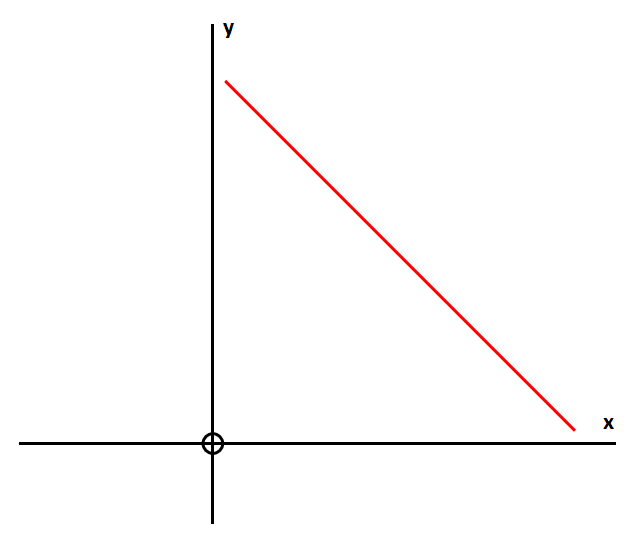 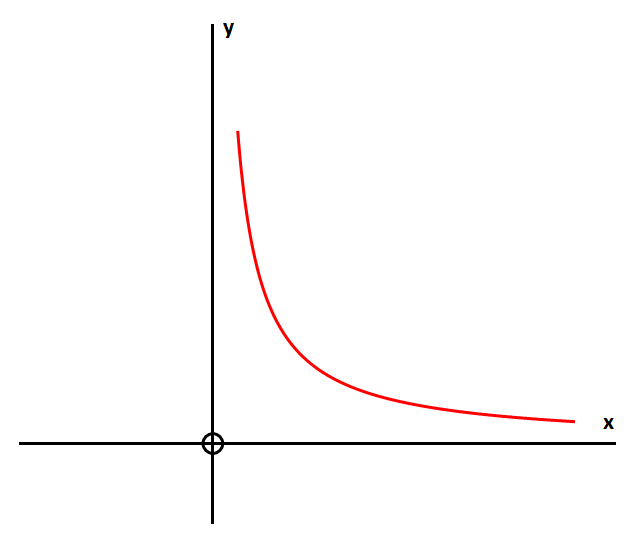 CD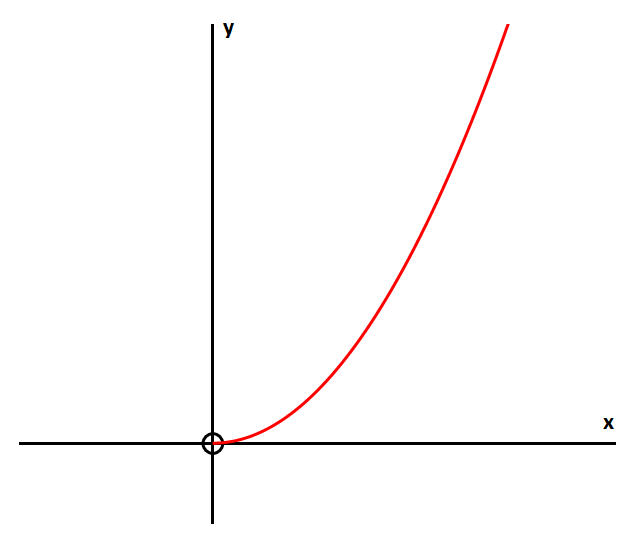 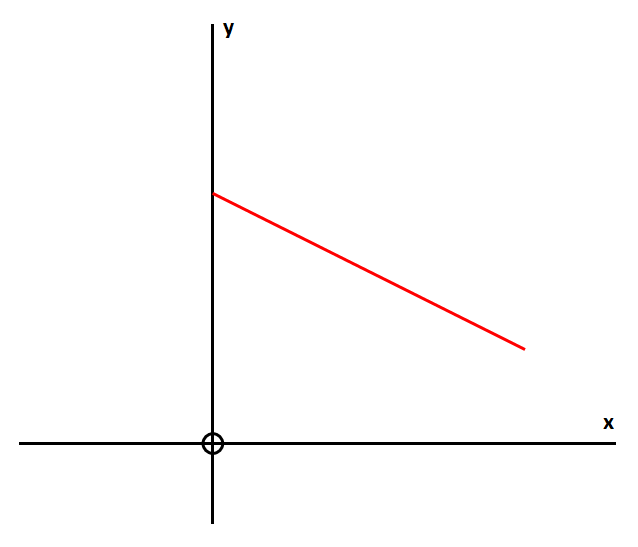 Answer 